.SECTION 1Right Side Step, Left Back Rock, ¼ Turn Right,  Left Side Step, Right Back Rock,SECTON 2Walks Forward, Rock Forward, ½ Turn StepSECTION 3Right ¼ Turns, Left ½ Turns with Holds X 2SECTION 4Right & Left Weave with Sweeps(Tag & Restart here on wall 4)SECTION 5Right Cross Step with Hold, Left Side Point with hold, Left Cross Step with Hold, Right ½ Pivot TurnTAG (At the end of wall 2)Forward & Back Cross PointsTAG & RESTART (On wall 4)I Look To You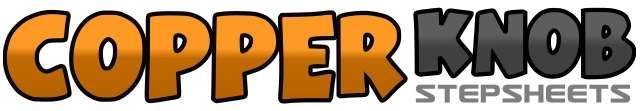 .......Count:64Wall:2Level:Intermediate.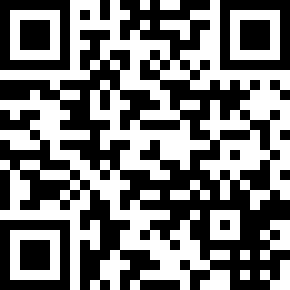 Choreographer:Helen Conroy (IRE) - September 2009Helen Conroy (IRE) - September 2009Helen Conroy (IRE) - September 2009Helen Conroy (IRE) - September 2009Helen Conroy (IRE) - September 2009.Music:I Look to You - Whitney HoustonI Look to You - Whitney HoustonI Look to You - Whitney HoustonI Look to You - Whitney HoustonI Look to You - Whitney Houston........1-2-Step right to side, Hold3-4-Rock back on left, replace weight onto right5-6-¼ Turn right Stepping left to side, Hold7-8-Rock back on right, replace weight onto left9-16-Repeat steps 1-8 of section 11-4-Step right forward, hold, step left forward, hold5-6-Rock forward on right, replace weight back on left,7-8-½ Turn right stepping forward on right, hold9-12-Step left forward, hold, step right forward, hold13-14-Rock forward on left, replace weight back on right15-16-½ Turn left stepping forward on left, hold1-2-¼ Turn right stepping forward on right, hold3-4-½ Turn left stepping forward on left, hold5-8-Repeat steps 1-4 of section 31-4-Step right in front of left, step left to side, step right behind left, step left to side,5-8-Step right over left, step left to side, step right behind left, sweep left behind right9-12-Step on left behind right, step right to side, step left over right, step right to side,13-16-Step left behind right, step right to side, step left over right, sweep right to front1-2-Step right over left, Hold3-4-Point left out to side, Hold5-6-Step left over right, Hold7-8-Step right forward, ½ pivot turn left (put weight onto left)1-2-Cross right over left & Hold3-4-Point left out to side & Hold5-6-Cross left over right & Hold7-8-Point right out to side & Hold9-10-Cross right behind left & Hold11-12-Point left out to side & Hold13-14-Cross left behind right & Hold15-16-Point right out to side & Hold1-2-Step left behind right & Hold, Restart dance